Online-Registrierung zur EssenversorgungEinrichtung: Grundschule NetzschkauSehr geehrte Eltern, liebe Schüler/-innen, herzlich willkommen bei VielfaltMenü! Als erfahrener und zuverlässiger Verpflegungspartner von Schulen freuen wir uns, wenn wir auch Ihr Kind/Dich zur Mittagsverpflegung begrüßen dürfen. Unser Angebot ermöglicht eine ausgewogene Ernährung in der Schule und bildet somit eine wichtige Grundlage für die gesunde Entwicklung und das Leistungsvermögen der Schüler. Täglich werden auf Basis des Verpflegungssystems Frischkost-Warmanlieferung 3 Menüs zur Wahl angeboten.Online-Registrierung zur Essenversorgung:	Online-Registrierung zur Essenversorgung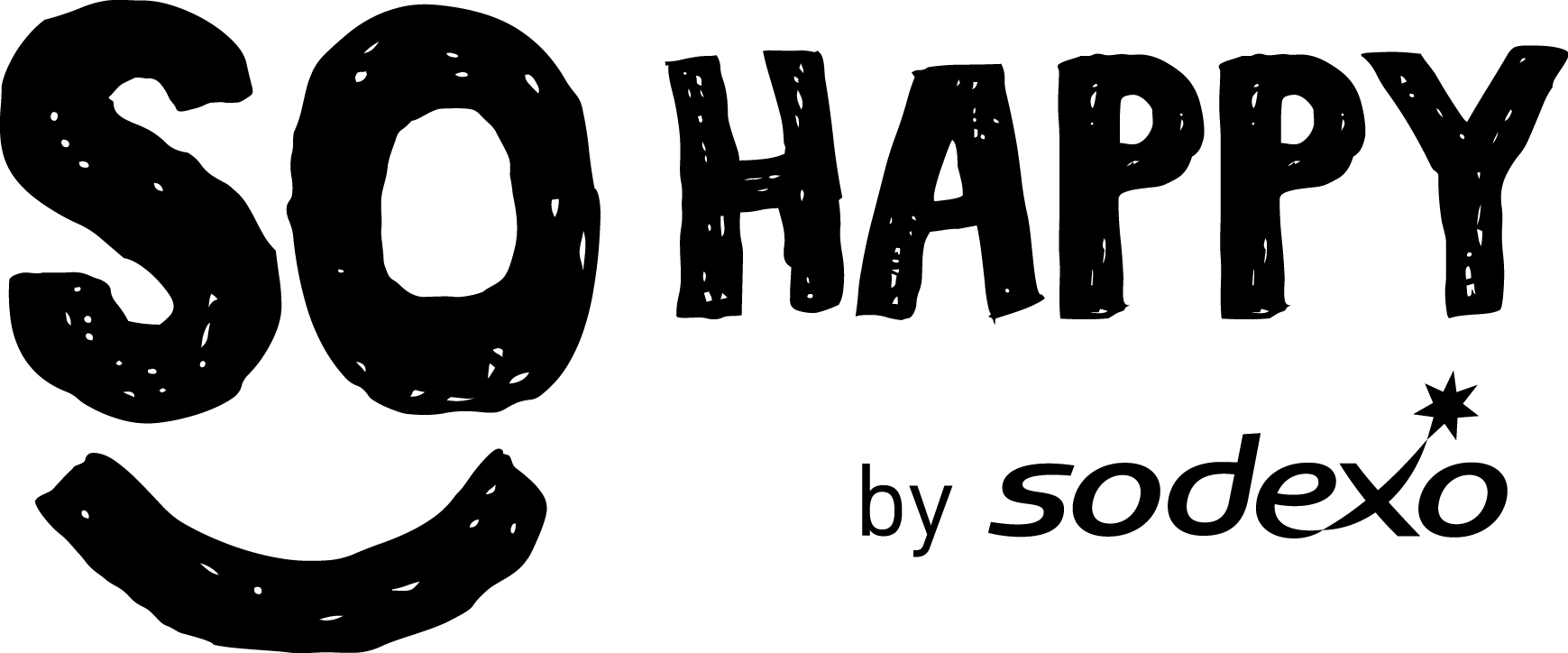 Auf www.sohappy-catering.de oder über unsere App So Happy by Sodexo können Sie die Registrierung vornehmen. Sie erhalten dort alle Details zu den Bestell- und Abrechnungsmodalitäten sowie zu den aktuellen Preisen und Geschäftsbedingungen. Voraussetzung dafür ist nur Ihre gültige   E-Mail-Adresse und der nachfolgende Registrierungscode:										314990120				Dieser gewährleistet während des Registrierungsvorganges die Zuordnung zur gewünschten Einrichtung. Sie erhalten im Anschluss an die Registrierung eine Bestätigung mit allen wichtigen Daten sowie die Zugangsdaten zur Online-Essenbestellung, Rechnung online und zu weiteren Services per E-Mail. Schon ab Login sorgt Vielfaltmenü durch eine https-Verschlüsselung für eine hohe Sicherheit Ihrer Daten.Haben Sie keine Möglichkeit zur Online-Registrierung, erhalten Sie auf Anfrage in unserem Servicecenter (Kontakt siehe unten) eine Anmeldung zur Essenversorgung zur manuellen Registrierung. Kontakt, Beratung & Information:Für Fragen rund um Anmeldung und Abrechnung ist unser Kundenservice gern für Sie da:VielfaltMenü GmbH, Servicecenter Wolfen; Sonnenallee 17 - 21, 06766 Bitterfeld-WolfenTelefon: 					  	  03494 – 66 94 400, Fax: 03494 – 66 94 410E-Mail:						  servicecenter@vielfaltmenue.comUnsere Geschäftszeiten:   Montag bis Freitag von 6.00 – 15.00 UhrAllzeit einen guten Appetit wünscht Ihr VielfaltMenü-Team